Western Australia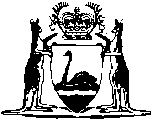 Dividing Fences Act 1961Dividing Fences Regulations 1971Western AustraliaDividing Fences Regulations 1971Contents1.	Citation	12.	Interpretation	13.	Exclusion from meaning of “owner”	1Notes	Compilation table	2Defined termsWestern AustraliaDividing Fences Act 1961Dividing Fences Regulations 19711.	Citation 		These regulations may be cited as the Dividing Fences Regulations 1971 1.2.	Interpretation 		In these regulations — 	open spaces, public, rights of way, roads, streets, have the same respective meanings as they have in and for the purposes of the Town Planning and Development Act 1928; and	the Act means the Dividing Fences Act 1961.3.	Exclusion from meaning of “owner” 		Under and for the purposes of the Act “owner” does not include — 	(a)	any trustees or other persons in whom land is vested; or	(b)	a person who has the care, control and management of land used,		for open spaces, streets, roads, or rights of way that are public.Notes1	This is a reprint as at 9 January 2004 of the Dividing Fences Regulations 1971.  The following table contains information about these regulations and any reprint. Compilation tableDefined terms[This is a list of terms defined and the provisions where they are defined.  The list is not part of the law.]Defined term	Provision(s)open spaces	2public	2rights of way	2roads	2streets	2the Act	2CitationGazettalCommencementDividing Fences Regulations 197123 Dec 1971 p. 532223 Dec 1971Reprint 1: The Dividing Fences Regulations 1971 as at 9 Jan 2004Reprint 1: The Dividing Fences Regulations 1971 as at 9 Jan 2004Reprint 1: The Dividing Fences Regulations 1971 as at 9 Jan 2004